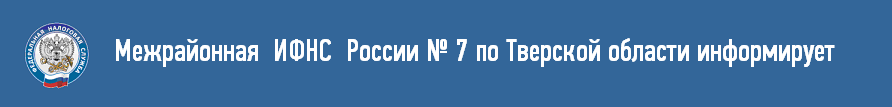 Имущественные налоги – порядок предоставления льготПолучить информацию по вопросам применения налоговых ставок и ознакомиться с полным перечнем льгот, действующим за налоговый период 2017 года, можно с помощью сервиса ФНС России «Справочная информация о ставках и льготах по имущественным налогам».Для оформления льготы необходимо представить заявление в налоговый орган или МФЦ, пользователи «Личного кабинета налогоплательщика для физических лиц» также могут подать заявление через сервис, а тем налогоплательщикам, кому льготы по имущественным налогам уже предоставляются на основании имеющихся у налоговиков документов, повторно обращаться в инспекцию не нужно. При расчете налоговых обязательств пенсионерам, которые уже пользуются льготой по налогу на имущество физических лиц, новый федеральный вычет за 6 соток по земельному налогу будет рассчитан автоматически. Заявить о своем праве на льготное налогообложение нужно будет тем, кто получил это право в 2017 году или раньше, но не известил об этом налоговые органы.Обращаем внимание, что льготы по имущественным налогам, предусмотренные действующим законодательством, распространяются лишь на один объект по каждому виду объектов налогообложения. Так, например, если у пенсионера имеется в собственности две квартиры, одна дача и гараж, то льгота будет предоставлена на дачу, гараж и только одну квартиру. При наличии двух земельных участков вычет на 6 соток будет предоставлен пенсионеру по одному из участков. Налогоплательщик, в собственности которого находится несколько земельных участков, может выбрать из них тот, по которому будет предоставляться льгота, для чего нужно подать соответствующее уведомление в налоговую инспекцию. Если такое уведомление не поступит, то вычет будет автоматически применен в отношении одного земельного участка с максимальной исчисленной суммой налога.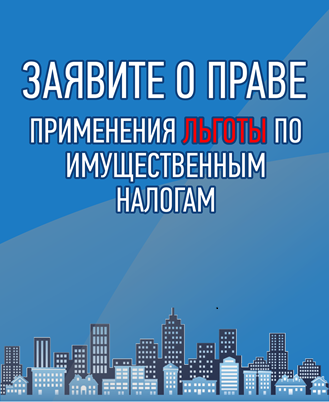 